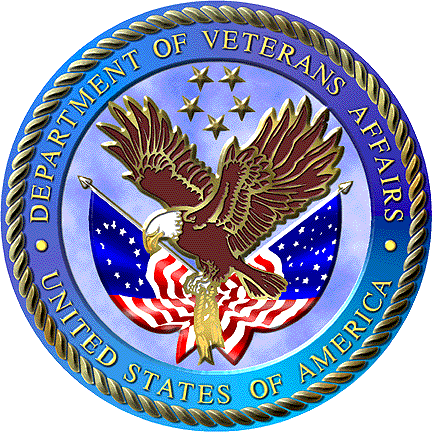 United States Department of Veterans AffairsTask Order Proposal RequestviaIndefinite Delivery/Indefinite Quantity (IDIQ) Contract, Minnesota Region Veterans Integrated Service Network 23 (VISN 23)Solicitation Number: 36C26324R0097Project: Upgrade Surveillance and Duress Security Systems - Campus Wide (656-18-293)Project Location: St. Cloud VA Health Care System, St. Cloud, MN 56303Pre-Proposal Site Visit:Thursday, June 13, 2024, at 8:30 AM CTSite visit location is Building 3, Room 207C, St. Cloud VA Health Care SystemDue Date for Proposal Questions:Friday, June 21, 2024, at 10:00 AM CTDue Date for Proposal Package:Wednesday, July 10, 2024, at 10:00 AM CTThis solicitation administered by:Department of Veterans AffairsNetwork Contracting Office 23 (NCO 23)316 Robert Street North, Suite 506St Paul, MN 55101A.3 PRICE/COST SCHEDULEITEM INFORMATIONNOTICE OF TASK ORDER REQUEST FOR PROPOSAL (RFP)ISSUE DATE:  June 6, 2024	PROJECT NUMBER:  656-18-293PROJECT TITLE:  Upgrade Surveillance and Duress Security Systems - Campus WideLOCATION:  St. Cloud VA Health Care System (VAHCS)CONTRACTING POINT OF CONTACT:  Scott Gifford, Contract SpecialistPROPOSAL DUE DATE:  10:00 AM CT, July 10, 2024Under the terms and conditions set forth in the Network Contracting Office 23 Minnesota Indefinite Delivery Indefinite Quantity (IDIQ) Multiple Award Task Order Contract (MATOC), VA Network Contracting Office 23 (NCO 23) requests that you provide a price proposal for the above referenced project as described below and in the attached Construction Documents. The following information is provided to assist you in preparing your proposal:Note: All documentation submittal due times are local time (CT).Note: If a firm is not submitting a proposal, you are requested to submit a "No Bid" response via email to the Contracting Officer or through Vendor Portal within five (5) days from receipt of the RFP.SCOPE:  Contractor shall furnish all labor, materials, and equipment necessary to accomplish the project titled Upgrade Surveillance and Duress Security Systems - Campus Wide, project number 656-18-293, at the St. Cloud VAHCS per the attached Scope of Work (SOW), drawings and specifications.PERIOD OF PERFORMANCE: The contractor shall prosecute the work diligently, and complete the entire work, having it ready for use not later than 540 calendar days from the Notice to Proceed with Construction (see SOW for additional details). The time stated for completion shall include final cleanup of the premises, as-builts and closeout documents.NAICS CODE:  236220 / $45MMAGNITUDE OF CONSTRUCTION:   Between $5,000,000 and $10,000,000.BONDS:Offer Guarantee/Bid Bond (SF 24):  Yes. 20% as indicated in FAR Provision 52.228-1.A scanned, signed copy of the Bid Guarantee shall be provided with the proposal. Performance (SF 25) and Payment (SF 25-A) Bonds:Yes. Performance and payment bonds in the amount of 100% of the awarded CLIN(s) shall be required. Scanned, signed bonds shall be provided, via email, to the Contracting Officer within 10 days after award of the task order (hard copy original bonds are no longer required to be sent). Commencement of construction is contingent upon approval of required bonds. WAGE DETERMINATION: Full text of Wage Determination MN20240130 is provided as an attachment to this solicitation.SITE VISIT: The Site Visit has been scheduled for Thursday, June 13, 2024, at 8:30 AM. Participants will meet at the St. Cloud VAHCS Engineering Conference Room, Building 3 Room 207C. Robert Klein will be the point of contact for this site visit at 320.252.1670 x7436. Offerors are strongly encouraged to visit the VA installation to fully appraise themselves with the physical layout and the character and conditions under which the service is to be performed.  Failure to do so will in no way relieve the successful offeror from the necessity of furnishing the services as specified in this proposal without additional cost to the Government.SOLICITATION RFIs and QUESTIONS:  Questions must be submitted to the Vendor Portal.  All answers will be published to vendor portal via an amendment.  Questions will be submitted via Vendor Portal to the CS/CO and COR. Answers will be published to Vendor Portal via amendment.  Questions will be accepted up to Friday, June 21, 2024, at 10:00 AM CT.  No questions will be acknowledged after the cut-off date. The Government reserves the right to not answer any RFIs/questions after the stated due date/time, unless the COR determines the answer is essential for all offers to know.  BASIS OF AWARD:  Price onlyAward will be based on price. Offeror shall submit a price breakdown based upon the attached Price Schedule Breakdown Sheet to permit a complete analysis of price.The VA intends to award without discussions but reserves the right to engage in discussions. If the Contracting Officer decides that discussions are in the Government’s best interest, they will be conducted in accordance with FAR 15.306 Exchanges with offerors after receipt of proposals.EVALUATION PROCEDURE:The offeror shall:submit the properly filled out Price Schedule, included in the solicitation.provide a price breakdown based on the attached Price Schedule Breakdown Sheet.The offeror’s price proposal will be initially evaluated by the Contracting Officer (CO) for completeness. Only the lowest price proposal, found to be complete, will be provided to the Contracting Officer’s Representative (COR) for evaluation. The Government will evaluate pricing for award purposes by reviewing the price breakdown provided using the attached Price Schedule Breakdown Sheet. The Government may determine that an offer is unacceptable if the proposal prices are significantly unbalanced. A proposal price is unbalanced when the proposal is based on prices significantly less than the cost for some work and/or significantly overstated for other work. If the lowest price proposal is determined to be unacceptable, the COR will be given the next lowest price proposal for evaluation, and so on, until a determination of full acceptability has been made.Price reasonableness will be established using any necessary price/cost analysis techniques in FAR 15.404-1, including but not limited to price competition information and the Independent Government Cost Estimate (IGCE), along with any other pricing tools deemed necessary.An award cannot be made if the successful offeror’s proposal price exceeds available funding or cost limitations (if applicable).SITE SUPERVISION:  The Contractor shall provide supervision in accordance with contract clause 52.236-6, Superintendence by the Contractor. The project superintendent shall be dedicated exclusively to this project throughout the duration of the period of performance.  SYSTEM FOR AWARD MANAGEMENT (SAM): Contractors must ensure that their registration in SAM is current at time of proposal due date and prior to award of a task order. For more information, see the SAM website. A task order cannot be awarded to a contractor that is not registered and current in SAM. SAFETY OR ENVIRONMENTAL VIOLATIONS AND EXPERIENCE MODIFICATION RATE: See attached for instructions and requirements.PROPOSAL FORMAT:Proposals submitted in response to this solicitation shall be submitted via the eCMS Vendor Portal and formatted as follows:Offerors shall submit a cover letter and price proposal in the form of electronic documents. The cover letter shall include:The solicitation number;The name, address, telephone and e-mail addresses of the offeror;A statement specifying the extent of agreement with all terms, conditions, and provisions included in the solicitation and agreement to furnish all items upon which prices are offered at the price set opposite each item;Names, titles, phone numbers, and e-mail addresses of persons authorized to negotiate on the offeror’s behalf with the Government in connection with this solicitation, and;Name, title, and signature of person authorized to sign the proposal.The price proposal shall be in the format provided on pages 5-6, on the attached Price Schedule and Price Schedule Breakdown sheet. The price proposal shall provide the total price and a price breakdown for the specified Divisions for this project. Electronic documents shall be submitted in Microsoft Word and/or Microsoft Office Excel as applicable.   CLAUSES:All applicable Clauses of the base IDIQ contract for each offeror are incorporated into this solicitation in full force and effect.FAR 52.222-23, NOTICE OF REQUIREMENT FOR AFFIRMATIVE ACTION TO ENSURE EQUAL EMPLOYMENT OPPORTUNITY FOR CONSTRUCTION (FEB 1999).Goals for minority participation for each trade and 	Goals for female participation for each trade: St. Cloud, Minnesota: Minority: 0.5%; Female: 6.9%A.4  52.252-2  CLAUSES INCORPORATED BY REFERENCE  (FEB 1998)  This contract incorporates one or more clauses by reference, with the same force and effect as if they were given in full text. Upon request, the Contracting Officer will make their full text available. Also, the full text of a clause may be accessed electronically at this/these address(es):  https://www.acquisition.gov/browse/index/far  https://www.va.gov/oal/library/vaar/(End of Clause)LIST OF ATTACHMENTS:See attached document: Attachment A - Statement of Work.See attached document: Attachment B - Statement of Work Attachment 1.See attached document: Attachment C - Drawings Part 1.See attached document: Attachment C - Drawings Part 2.See attached document: Attachment D - Specifications Rev2.See attached document: Attachment E - Price Schedule Breakdown Sheet.See attached document: Attachment F - WD MN20240130 1-19-2024.See attached document: Attachment G - Limitations on Subcontracting.See attached document: Attachment H - Contractor Safety and EMR.See attached document: Attachment I - Exception to Fair Opp Johnson Controls.See attached document: Attachment J - Exception to Fair Opp BEST Lock Cores.ITEM NUMBERDESCRIPTION OF SUPPLIES/SERVICESQUANTITYUNITUNIT PRICEAMOUNT00011.00JB____________________________________PROJECT# 656-18-293; UPGRADE SURVEILLANCE AND DURESS SECURITY SYSTEMS, CAMPUS WIDE. The Contractor shall furnish all labor, materials, tools and equipment required to Upgrade Surveillance and Duress Security Systems, Campus-Wide. This project involves a campus-wide installation of new surveillance and duress security systems, as well as a remodel in the basement of Building 9 to create a new Security Control Center (SCC). All work completed in accordance with the specifications and contract drawings at the VA Healthcare System, 4801 Veterans Drive, St. Cloud, MN 56303. VA point of contact is Robert G. Klein, at 320-252-1670 x7436. Construction duration is 540 calendar days after Notice to Proceed.
Contract Period: Base
POP Begin: 
POP End: 
PRINCIPAL NAICS CODE: 236220 - Commercial and Institutional Building Construction
PRODUCT/SERVICE CODE: Z1DA - Maintenance of Hospitals and Infirmaries
PROJECT# 656-18-293; UPGRADE SURVEILLANCE AND DURESS SECURITY SYSTEMS, CAMPUS WIDE. The Contractor shall furnish all labor, materials, tools and equipment required to Upgrade Surveillance and Duress Security Systems, Campus-Wide. This project involves a campus-wide installation of new surveillance and duress security systems, as well as a remodel in the basement of Building 9 to create a new Security Control Center (SCC). All work completed in accordance with the specifications and contract drawings at the VA Healthcare System, 4801 Veterans Drive, St. Cloud, MN 56303. VA point of contact is Robert G. Klein, at 320-252-1670 x7436. Construction duration is 540 calendar days after Notice to Proceed.
Contract Period: Base
POP Begin: 
POP End: 
PRINCIPAL NAICS CODE: 236220 - Commercial and Institutional Building Construction
PRODUCT/SERVICE CODE: Z1DA - Maintenance of Hospitals and Infirmaries
PROJECT# 656-18-293; UPGRADE SURVEILLANCE AND DURESS SECURITY SYSTEMS, CAMPUS WIDE. The Contractor shall furnish all labor, materials, tools and equipment required to Upgrade Surveillance and Duress Security Systems, Campus-Wide. This project involves a campus-wide installation of new surveillance and duress security systems, as well as a remodel in the basement of Building 9 to create a new Security Control Center (SCC). All work completed in accordance with the specifications and contract drawings at the VA Healthcare System, 4801 Veterans Drive, St. Cloud, MN 56303. VA point of contact is Robert G. Klein, at 320-252-1670 x7436. Construction duration is 540 calendar days after Notice to Proceed.
Contract Period: Base
POP Begin: 
POP End: 
PRINCIPAL NAICS CODE: 236220 - Commercial and Institutional Building Construction
PRODUCT/SERVICE CODE: Z1DA - Maintenance of Hospitals and Infirmaries
PROJECT# 656-18-293; UPGRADE SURVEILLANCE AND DURESS SECURITY SYSTEMS, CAMPUS WIDE. The Contractor shall furnish all labor, materials, tools and equipment required to Upgrade Surveillance and Duress Security Systems, Campus-Wide. This project involves a campus-wide installation of new surveillance and duress security systems, as well as a remodel in the basement of Building 9 to create a new Security Control Center (SCC). All work completed in accordance with the specifications and contract drawings at the VA Healthcare System, 4801 Veterans Drive, St. Cloud, MN 56303. VA point of contact is Robert G. Klein, at 320-252-1670 x7436. Construction duration is 540 calendar days after Notice to Proceed.
Contract Period: Base
POP Begin: 
POP End: 
PRINCIPAL NAICS CODE: 236220 - Commercial and Institutional Building Construction
PRODUCT/SERVICE CODE: Z1DA - Maintenance of Hospitals and Infirmaries
00020.00____________________________________ALTERNATE DEDUCT #1
BASE BID, minus installation of exterior cameras only where indicated in the construction drawings to be part of Alternate Deduct #1. This includes omission of the associated camera pole, concrete base, emergency blue phone (if present), 120V power source, media converters, cabling, raceways and exterior restoration.

Contract Period: Base
POP Begin: 
POP End: 
PRINCIPAL NAICS CODE: 236220 - Commercial and Institutional Building Construction
PRODUCT/SERVICE CODE: Z1DA - Maintenance of Hospitals and Infirmaries
ALTERNATE DEDUCT #1
BASE BID, minus installation of exterior cameras only where indicated in the construction drawings to be part of Alternate Deduct #1. This includes omission of the associated camera pole, concrete base, emergency blue phone (if present), 120V power source, media converters, cabling, raceways and exterior restoration.

Contract Period: Base
POP Begin: 
POP End: 
PRINCIPAL NAICS CODE: 236220 - Commercial and Institutional Building Construction
PRODUCT/SERVICE CODE: Z1DA - Maintenance of Hospitals and Infirmaries
ALTERNATE DEDUCT #1
BASE BID, minus installation of exterior cameras only where indicated in the construction drawings to be part of Alternate Deduct #1. This includes omission of the associated camera pole, concrete base, emergency blue phone (if present), 120V power source, media converters, cabling, raceways and exterior restoration.

Contract Period: Base
POP Begin: 
POP End: 
PRINCIPAL NAICS CODE: 236220 - Commercial and Institutional Building Construction
PRODUCT/SERVICE CODE: Z1DA - Maintenance of Hospitals and Infirmaries
ALTERNATE DEDUCT #1
BASE BID, minus installation of exterior cameras only where indicated in the construction drawings to be part of Alternate Deduct #1. This includes omission of the associated camera pole, concrete base, emergency blue phone (if present), 120V power source, media converters, cabling, raceways and exterior restoration.

Contract Period: Base
POP Begin: 
POP End: 
PRINCIPAL NAICS CODE: 236220 - Commercial and Institutional Building Construction
PRODUCT/SERVICE CODE: Z1DA - Maintenance of Hospitals and Infirmaries
00030.00____________________________________ALTERNATE DEDUCT #2
BASE BID, minus ALTERNATE DEDUCT #1, minus installation of interior cameras only where indicated in the construction drawings to be part of Alternate Deduct #2.. This includes omission of the associated cabling and raceways.

Contract Period: Base
POP Begin: 
POP End: 
PRINCIPAL NAICS CODE: 236220 - Commercial and Institutional Building Construction
PRODUCT/SERVICE CODE: Z1DA - Maintenance of Hospitals and Infirmaries
ALTERNATE DEDUCT #2
BASE BID, minus ALTERNATE DEDUCT #1, minus installation of interior cameras only where indicated in the construction drawings to be part of Alternate Deduct #2.. This includes omission of the associated cabling and raceways.

Contract Period: Base
POP Begin: 
POP End: 
PRINCIPAL NAICS CODE: 236220 - Commercial and Institutional Building Construction
PRODUCT/SERVICE CODE: Z1DA - Maintenance of Hospitals and Infirmaries
ALTERNATE DEDUCT #2
BASE BID, minus ALTERNATE DEDUCT #1, minus installation of interior cameras only where indicated in the construction drawings to be part of Alternate Deduct #2.. This includes omission of the associated cabling and raceways.

Contract Period: Base
POP Begin: 
POP End: 
PRINCIPAL NAICS CODE: 236220 - Commercial and Institutional Building Construction
PRODUCT/SERVICE CODE: Z1DA - Maintenance of Hospitals and Infirmaries
ALTERNATE DEDUCT #2
BASE BID, minus ALTERNATE DEDUCT #1, minus installation of interior cameras only where indicated in the construction drawings to be part of Alternate Deduct #2.. This includes omission of the associated cabling and raceways.

Contract Period: Base
POP Begin: 
POP End: 
PRINCIPAL NAICS CODE: 236220 - Commercial and Institutional Building Construction
PRODUCT/SERVICE CODE: Z1DA - Maintenance of Hospitals and Infirmaries
00040.00____________________________________ALTERNATE DEDUCT #3
BASE BID, minus ALTERNATE DEDUCT #1 & #2, minus installation of the 64 TB hot standby video server and associated license as required in specification section 28 23 00.

Contract Period: Base
POP Begin: 
POP End: 
PRINCIPAL NAICS CODE: 236220 - Commercial and Institutional Building Construction
PRODUCT/SERVICE CODE: Z1DA - Maintenance of Hospitals and Infirmaries
ALTERNATE DEDUCT #3
BASE BID, minus ALTERNATE DEDUCT #1 & #2, minus installation of the 64 TB hot standby video server and associated license as required in specification section 28 23 00.

Contract Period: Base
POP Begin: 
POP End: 
PRINCIPAL NAICS CODE: 236220 - Commercial and Institutional Building Construction
PRODUCT/SERVICE CODE: Z1DA - Maintenance of Hospitals and Infirmaries
ALTERNATE DEDUCT #3
BASE BID, minus ALTERNATE DEDUCT #1 & #2, minus installation of the 64 TB hot standby video server and associated license as required in specification section 28 23 00.

Contract Period: Base
POP Begin: 
POP End: 
PRINCIPAL NAICS CODE: 236220 - Commercial and Institutional Building Construction
PRODUCT/SERVICE CODE: Z1DA - Maintenance of Hospitals and Infirmaries
ALTERNATE DEDUCT #3
BASE BID, minus ALTERNATE DEDUCT #1 & #2, minus installation of the 64 TB hot standby video server and associated license as required in specification section 28 23 00.

Contract Period: Base
POP Begin: 
POP End: 
PRINCIPAL NAICS CODE: 236220 - Commercial and Institutional Building Construction
PRODUCT/SERVICE CODE: Z1DA - Maintenance of Hospitals and Infirmaries
GRAND TOTAL__________________FAR NumberTitleDate52.225-10NOTICE OF BUY AMERICAN REQUIREMENT—CONSTRUCTION MATERIALSMAY 201452.225-9BUY AMERICAN—CONSTRUCTION MATERIALSOCT 202252.232-18AVAILABILITY OF FUNDSAPR 1984852.219-75VA NOTICE OF LIMITATIONS ON SUBCONTRACTING—CERTIFICATE OF COMPLIANCE FOR SERVICES AND CONSTRUCTION (DEVIATION)JAN 202352.222-55MINIMUM WAGES FOR CONTRACTOR WORKERS UNDER EXECUTIVE ORDER 14026JAN 202252.229-3FEDERAL, STATE, AND LOCAL TAXESFEB 2013